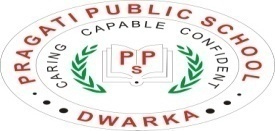 PPS/2018-19/32	                                                                                 			           		July 2, 2018To: The Parents of Students of Class IXDear ParentsKindly fill the following details for registration of students for CBSE Examination Class IX and X (2018-20) and submit to the class teacher positively by Tuesday, 10th July 2018. Kindly fill the details very carefully, as your ward is going to carry this data for rest of his life as far as Name, Date of Birth,  Parent’s Name (surname, spellings) is concerned.  Please ensure that you fill up correct data as the school will not be responsible for any subsequent changes with Government Authorities, after filling up the form.Photograph of your ward will be taken in the school itself by the school photographer.All the columns to be filled in including e-mail id.  No column should be left blank. All entries should be in Capital Letters.Name of the Student:	_____________________________________________Mother’s Name:		_____________________________________________Father’s Name:		_____________________________________________Date of Birth:		__________________________________(dd/mm/yyyy)Only Child : 		Yes  /  No		Only Girl Child:	Yes  / NoResidential Address:	_____________________________________________			_____________________________________________Phone No. (Residence):	______________ Mobile No. _____________________Gender:			_________________________________(Male/Female)Category:			___________________(General/SC/ST/OBC/Any Other)*Special Need:		___________________________(Blind/Dyslexic/Other)*Aadhar Card No.:		_____________________________________________(Mandatory)Parents Annual Income:	_____________________________________________E.mail id:             Father:	_____________________________________________	             Mother: 	_____________________________________________Apart from the five main subjects, English, 2nd Language, Maths, Social Studies and Science, your ward can opt IT/Retail Management / FMM as a 6th Subject.Principal										 	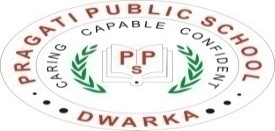 PPS/2018-19/32	                                                                                 				             July 2, 2018To: The Parents of Students of Class XIDear ParentsKindly fill the following details for registration of students for CBSE Examination Class XI and XII (2018-20) in accordance with the Class X Mark Sheet-cum-Passing Certificate issued by the Board.  Please attach copy of the Mark Sheet-cum-Passing Certificate issued by Board for verification purpose and submit to the class teacher positively by Friday, 6th July 2018. Photograph will be taken in the school itself.All the columns to be filled in including e-mail id.  No column should be left blank. All Entries should be in Capital Letters.Name of the Student:	_____________________________________________Mother’s Name:		_____________________________________________Father’s Name:		_____________________________________________Date of Birth:		__________________________________(dd/mm/yyyy)Only Child : 		Yes  /  No		Only Girl Child:	Yes  / NoResidential Address:	_____________________________________________			_____________________________________________Aadhar Card No.		_____________________________________________Phone No. (Residence):	______________ Mobile No. _____________________Gender:			_________________________________(Male/Female)Category:			___________________(General/SC/ST/OBC/Any Other)*Special Need:		___________________________(Blind/Dyslexic/Other)*Parents Annual Income:	_____________________________________________E.mail id:             Father:	_____________________________________________	             Mother: 	_____________________________________________*Kindly submit supporting documents.You are requested to submit photocopies of the following documents:1. Registration Card of Class IX issued by CBSE 2. Mark sheet of Class X issued by CBSEPlease fill in the subjects opted by your ward.  Subjects once offered in Class XI cannot be changed in Class XII, as per  CBSE guidelines.  However, if you wish that your ward opts for a sixth subject, the same will be given by the school now i.e. at the time of registration. No change in Name and Date of Birth is possible without Court Order.     1._English	2. __________________	3.___________________          4.________________     5. _________________               6. _______________________Principal							 _____________________________________________________________________________________________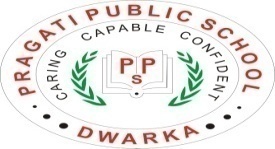 PPS/2018-19/33	                                                     			      		           July 2, 2018To The Parents of students of FMM of Classes IX & XDear Parents,As you are aware that your ward has opted for FMM as a 6th additional subject, the examination for the same will be conducted by National Stock Exchange Parliament Street, New Delhi 110001.  You are requested to pay a sum of Rs. 800/- in cash towards the registration and examination fee .Kindly send the amount to the Class Teacher latest by 10th July 2018.Principal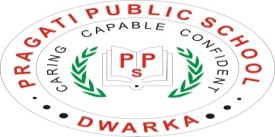 PPS/2018-19/34 		                                                                                 			July 2, 2018To: All the Parents of students of Classes I & II Dear ParentsWe all know that the need of the hour is to excel in all the walks of life.  Keeping this in mind, the school has planned to introduce following co-curricular activities.  You are requested to opt for any one activity from the list given below.  Please give two options in the order of preference.  a)Theatre		b)Dance	                     c)Art & Craft	d)Vocal Music (Western)	 e)Band (Flute)                  f)Yoga    g)Clay Modelling	  h)Instrumental Music      i)Quizzing Club	 j)Communication Skills                 k) Cooking     l)Science in everyday life       l) Mental Maths	  m) Skating	You  are  requested  to  fill  in  the  consent  form  given below and send it to the class teacher latest by Thursday, 5th July  2018.  Please note that the students will not have the option to change the activity during the academic session.RegardsPrincipal					 		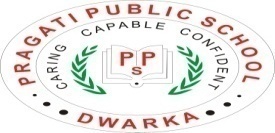 PPS/2018-19/34 		                                                                                 		    	July 2, 2018 To: All the Parents of students of Classes III - V Dear ParentsWe all know that the need of the hour is to excel in all the walks of life.  Keeping this in mind, the school has planned to introduce following co-curricular activities.  You are requested to opt for any one activity from the list given below.  Please give two options in the order of preference.a)Theatre		b)Dance	                     c)Art & Craft	d)Vocal Music (Western)	 e)Band (Flute)                  f)Yoga    g)Clay Modelling	  h)Instrumental Music      i)Quizzing Club	 j)Communication Skills                 k) Cooking     l)Science in everyday life       m) Mental Maths      n) Debate      o) Skating        p) Taekwondo	  	You  are  requested  to  fill  in  the  consent  form  given below and send it to the class teacher latest by Thursday, 5th July 2018.  Please note that the students will not have the option to change the activity during the academic session.RegardsPrincipal						 PPS/2018-19/ 38		                                                                                 			July 23, 2018To:The Parents of students of Classes IV & V   Dear Parents,This  is to inform you that the students of classes IV & V will be taken for a movie ‘Peter Rabbit’ at Movie Time, Raja Garden on Thursday, 26th July 2018 during school timings.  You are requested to kindly note the following:- a) Children to come in their school uniform along with their Identity card. b) Children to carry their Almanac, dry lunch & water bottle. c) No electronic items like mobile, i-phone etc. is allowed.  In case found, the same will be confiscated.d)  In case you do not want to send your ward for the movie then please do not send him/her to the school. Kindly fill in the consent form and send it to the Class teacher positively by Wednesday, 25th July 2018.     Principal   										 PPS/2018-19/ 39		                                                                                 			July 23, 2018To:The Parents of students of Classes IX, X & XII   Dear Parents,This  is to inform you that the students of classes IX, X & XII will be taken for a movie ‘Incredible 2’ (3-D) at Movie Time, Raja Garden on Tuesday, 31st July 2018 during school timings.  You are requested to kindly note the following:- a) Children to come in their school uniform along with their Identity card. b) Children to carry their Almanac, dry lunch & water bottle. c) No electronic items like mobile, i-phone etc. is allowed.  In case found, the same will be confiscated.d)  In case you do not want to send your ward for the movie then please do not send him/her to the school. Kindly fill in the consent form and send it to the Class teacher positively by Friday, 27th July 2018.     Principal   										 PPS/2018-19/ 39		                                                                                 			July 23, 2018To:The Parents of students of Class XI   Dear Parents,This  is to inform you that the students of class XI will be taken for a movie ‘Incredible 2’ (3-D) at Movie Time, Raja Garden on ________________ August 2018 during school timings.  You are requested to kindly note the following:- a) Children to come in their school uniform along with their Identity card. b) Children to carry their Almanac, dry lunch & water bottle. c) No electronic items like mobile, i-phone etc. is allowed.  In case found, the same will be confiscated.d)  In case you do not want to send your ward for the movie then please do not send him/her to the school. Kindly fill in the consent form and send it to the Class teacher positively by Monday, 30th July 2018.     Principal   															 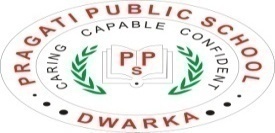 PPS/2018-19/40	                                                     			          			July 24, 2018Dear ParentsNGO ‘Masoom Duniya’ is organizing a tree plantation awareness campaign at DDA Park, Sector-14, Dwarka, New Delhi on Friday, 27th July 2018 during school hours. This is to inform you that your ward ___________________________ of Class _________ has been selected to participate in this campaign.Principal			PPS/2018-19/41		                                                                                 			July 31st , 2018To:The Parents of students of Classes II & IIIDear Parents,This  is to inform you that the students of classes II & III will be taken for a movie ‘Peter Rabbit’ at Movie Time, Raja Garden on Thursday,  2nd  August 2018 during school timings.  You are requested to kindly note the following:- a) Children to come in their school uniform along with their Identity card. b) Children to carry their Almanac, dry lunch & water bottle. c) In case you do not want to send your ward for the movie then please do not send him/her to the school. Kindly fill in the consent form and send it to the Class teacher positively by Wednesday, 1st August 2018.     Principal   										 PPS/2018-19/42		                                                                                 			July 30, 2018To:The Parents of students of Classes IX/XDear parents We are pleased to inform you that your ward ________________of class_______ has been selected for NTSE/JSTSE training classes.2-2:30 hours  workshops for MAT(class X)/GK(class IX)  will be conducted within school hours by trained external faculty and 40-45  minutes duration SAT classes will be conducted after school hours by school faculty. You have to make ‘pick up’ arrangements for your ward, accordingly. Kindly put a tick mark against the classes your ward is willing to attend in the following consent slip and  send the signed  consent slip latest by Friday  3rd August 2018.T . Incharge                                                            Wing Incharge                                                                                                          Principal________________________________________________________________________________________________________I am willing to allow my ward to attend workshop /classes and would make arrangements to pick him/her up after SAT classes. MAT Workshop (class X)   □        GK workshop( class IX )   □              SAT classes  (IX and X)  □	Parent’s Signature____________---------------------------------------------------------------------------------------------------------------------